PENGARUH HARGA DAN KUALITAS PELAYANAN TERHADAP KEPUASAN KONSUMEN PENGGUNA JASA PENGIRIMANPADA PT JNE EXPRESS CABANG LUBUK PAKAMSKRIPSIDiajukan Guna Memenuhi Salah Satu Syarat Untuk Memperoleh Gelar Sarjana Manajemen Pada Fakultas Ekonomi Jurusan ManajemenUniversitas Muslim Nusantara Al-Washliyah Medan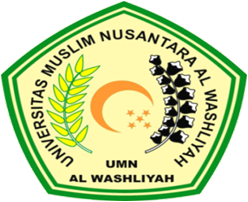 OLEH :TRI ANGGI NUR INDAH SARINPM. 173114165PROGRAM STUDI MANAJEMENFAKULTAS EKONOMIUNIVERSITAS MUSLIM NUSANTARA AL-WASHLIYAHMEDAN2021